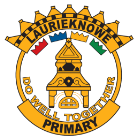 Long Term Plan for Primary P5R           2018- 2019Long Term Plan for Primary P5R           2018- 2019Long Term Plan for Primary P5R           2018- 2019Long Term Plan for Primary P5R           2018- 2019Term 1Term 2Term 3Term 4LiteracyR –Reading carousel (focus comprehension), paired readingW – Factual writing, imaginative writing, VCOP focusL+T – spoken reports (book sales), debate, persuasive speechR – Class novel, reading carousel (focus text detective/information locating), reading strategiesW – seasonal imaginative, writing for othersL+T – presentation of topic, writing for an audience, planningR – reading carousel (focus predicting and summarising), purpose of textW – presentation of work, grammar L+T – presentation of topic, listening and respondingR – reading carousel (focus personalisation and enjoyment), making notes, fact vs opinionW – creating text from notes and other stimuli L+T – presentation of topic, watch, discuss, debate, decide NumeracySamsonTimes tables RoundingTimeMoney (some linked to HWB)SamsonTimes tablesMoney FractionsMeasureSamsonTimes tablesHistory and everyday usePattern and relationshipExpression and equation SamsonTimes tablesShape, position and movement Information handling ScienceForcesHealthy lifestyle (food and nutrition) Solids, liquids and gasesA river studySocial StudiesWallace and Bruce Wallace and BruceScotland and the UKOur World (Diversity)TechnologyTech – Designing and building (basics)ICT – Image manipulationTech – French food (cooking)ICT - Image manipulationTech – Following instructions, writing instructions, building by instructionICT – Digital PhotographyTech – The design process, fitting a brief ICT - Digital PhotographyHWB - PEBasketballGymnasticsBadmintonFitness AthleticsHWB - PersonalJobs, future and aspirationsAsking for help from others, positive relationships, who is there to help me, where can I go for helpBasic first aid, coping strategies, mental health Cycle of life, my bodyHWB – FoodFrench foodRMESaintsPlaces and forms of Worship Gurdwara Mandir Buddhist TempleChristmas Focus Advent and symbols of ChristmasEaster Focus Holy WeekKey Figures- Stories and InfluencePesachFairtrade Fortnight ExpressiveArtsM – Feis RoisA – Scottish/highland designD – character and expressionM – Feis Rois, choirA –Seasonal art (Christmas, Halloween, day of the dead etc.)D – school play M – Rhythm, pace, dynamicsA –D – working/creating from a stimulusM – responding to music, creating pieces of music A –D – responding to experience and direction